Question 3Question 4Question 5Question 6 Question 8 Question 9 Question 10 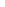 What force is required to give mass m = 40 kg acceleration a = 2 m/c2  ? Answer What force is required to keep mass m = 20 kg 
moving with a constant speed along straight line? Answer Two boxes have the same size, but one box is empty and the other has books inside.
The same force is applied to each box. What box will have the bigger acceleration?  Answer According to the Second Newton's Law,
if you drop the ball it will fall down with acceleration 
(because of gravity force).
Gravity on a Moon is less than on Earth.
If you drop the same ball on the Earth and on the Moon Answer Gravity force applied to the monitor is 50 N. 
Monitor is on a horizontal surface of table and doesn't move.
What is the magnitude and direction of surface reaction?  Answer Imagine a book on the horizontal surface. without motion (at rest).
Gravity force pushing the book down with force 10 N,
but the book is remaining on the surface without motion (at rest).
What is the Net Force applying to the box? Answer Following two forces applying to the object:
one 30 N to the right (------------------->)
another 10 N to the left (<-----)
What is the Net Force? Answer 